(Ф 03.02 – 96) МІНІСТЕРСТВО ОСВІТИ І НАУКИ УКРАЇНИ Національний авіаційний університет Навчально-науковий інститут аеропортів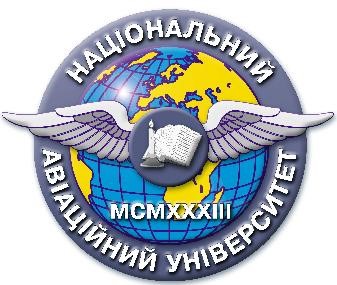 Система менеджменту якості НАВЧАЛЬНО-МЕТОДИЧНИЙ КОМПЛЕКС  навчальної дисципліни «Інженерна графіка»галузь знань: 14 «Eлектрична інженерія»спеціальність: 141 «Електроенергетика, електротехніка та електромеханіка»СМЯ НАУ НМК 10.01.03-01-2016КИЇВ Навчально-методичний комплекс розробили: Завідувач кафедри комп’ютерних технологій дизайну і графіки    ___________________________Ю. КовальовСтарший викладач кафедри комп’ютерних технологій дизайну і графіки            ___________________________ Л. ШевельНавчально-методичний комплекс обговорено та схвалено на засіданні кафедри Комп’ютерних технологій дизайну і графіки, протокол №____  від «___»____________ 20___р. Завідувач  кафедри комп’ютерних технологій дизайну і графіки                                                                                Ковальов Ю.М.Навчально-методичний комплекс обговорено та схвалено на засіданні НМРР ________, протокол № ____  від «___» ____________ 20___р. Голова НМРР   Белятинський А.О.Рівень документа – 3б Плановий термін між ревізіями – 1 рік Контрольний примірник  ЗМІСТ НАВЧАЛЬНО-МЕТОДИЧНОГО КОМПЛЕКСУДисципліна    «Інженерна графіка»галузь знань 14 «Eлектрична інженерія»спеціальність 141 «Електроенергетика, електротехніка та    електромеханіка»Календарно-тематичний план вивчення дисципліниНавчально -науковий інститут АеропортівКафедра Комп’ютерних технологій дизайну і графіки                КАЛЕНДАРНИЙ ПЛАН НАВЧАЛЬНИХ ЗАНЯТЬдля студентів                                        галузі знань                                           14 «Eлектрична інженерія»спеціальність                                        141 «Електроенергетика, електротехніка  та електромеханіка»Курс                                                       1Група                                                     141 з дисципліни                                       "Інженерна графіка"1 семестр                                            2017-2018  навчальний рік    Кількість тижнів                                  17Лекцій                                                     34Практичних занять                                34Самостійна робота                                67з  них: 	РГР 10Всього 135ЗАТВЕРДЖУЮ Зав. кафедриКомп’ютерних технологій дизайну і графіки Ковальов Ю.М.МІНІСТЕРСТВО ОСВІТИ І НАУКИ УКРАЇНИ НАЦІОНАЛЬНИЙ АВІАЦІЙНИЙ УНІВЕРСИТЕТ      Навчально -науковий інститут АеропортівКафедраКомп’ютерних технологій дизайну і графікиКОНСПЕКТ ЛЕКЦІЙ  з дисципліни «Інженерна графіка» за напрямом галузі знань                      14 «Eлектрична інженерія»спеціальність                                         141 «Електроенергетика, електротехніка  та електромеханіка»Укладачі:Ст. викладач кафедри комп’ютерних технологійдизайну і графіки                                                                   Шевель Л.ВКонспект лекцій розглянутий та схвалений на засіданні кафедри Комп’ютерних технологій дизайну і графіки Протокол № ____ від «___»_____20__р. Завідувач кафедри                                                              Ковальов Ю.М.Модуль № 1 «Ергономічніпоказники середовища, людини, робочогомісця»Лекція № 1.1Тема лекції: Основні поняття геометричного моделювання простору.  Епюр Монжа План лекції1. Мета та завдання навчальної дисципліни.2. Основні поняття геометричного моделювання простору.3. Епюр Монжа.Література.Михайленко В.Є. Нарисна геометрія: підручник / В.Є. Михайленко, М.Ф. Євстигнєєв, С.М. Ковальов. За ред. В.Є. Михайленка. 3-тє вид., переробл. – К.: Видавничий дім «Слово». 2013.  304 с: c. 6  13; 25  28.Лекція № 1.2Тема лекції: Правила побудови комплексних креслень основних об'єктів геометричного простору  точки, прямої і площини. Властивості проекцій прямої і площиниПлан лекції1. Проекції прямої. 2. Проекції площини. 3. Проекції прямої і площини.Література.Михайленко В.Є. Нарисна геометрія: підручник / В.Є. Михайленко, М.Ф. Євстигнєєв, С.М. Ковальов. За ред. В.Є. Михайленка. 3-тє вид., переробл. – К.: Видавничий дім «Слово». 2013.  304 с: с. 28  36.Лекція № 1.3 Тема лекції: Позиційні та метричні задачі з точки, прямої і площини з застосуванням прямих алгоритмівПлан лекції1. Проекції двох прямих. 2. Проекції двох площин.3. Проекції прямої і площини.Література.Михайленко В.Є. Нарисна геометрія: підручник / В.Є. Михайленко, М.Ф. Євстигнєєв, С.М. Ковальов. За ред. В.Є. Михайленка. 3-тє вид., переробл. – К.: Видавничий дім «Слово». 2013.  304 с: c. 37  46, c. 51  54.Лекція № 1.4 Тема лекції: Методи перетворення ортогональних креслень при розв’язанні позиційних і метричних задач. План лекції1. Перетворення комплексного рисунка.2. Суть методу плоскопаралельного переміщення.3. Суть методу заміни площин проекцій3. Чотири перетворення нарисної геометрії за плоскопаралельним переміщенням та заміни площин проекційЛітература.Михайленко В.Є. Нарисна геометрія: підручник / В.Є. Михайленко, М.Ф. Євстигнєєв, С.М. Ковальов. За ред. В.Є. Михайленка. 3-тє вид., переробл. – К.: Видавничий дім «Слово». 2013.  304 с: c. 57  58.Михайленко В.Є. Нарисна геометрія: підручник / В.Є. Михайленко, М.Ф. Євстигнєєв, С.М. Ковальов. За ед.. В.Є. Михайленка. 3-тє вид., переробл. – К.: Видавничий дім «Слово». 2013.  304 с.Лекція № 1.5 Тема лекції: Гранні поверхні. Плоскі перерізи багатогранників. Перетин гранних поверхонь із прямою. Способи побудови розгорток гранних поверхоньПлан лекції1. Визначення багатогранника. Види багатогранників.2. Перетин багатогранника і площини загального положення. 3. Взаємний перетин багатогранників.Література.Михайленко В.Є. Нарисна геометрія: підручник / В.Є. Михайленко, М.Ф. Євстигнєєв, С.М. Ковальов. За ед.. В.Є. Михайленка. 3-тє вид., переробл. – К.: Видавничий дім «Слово». 2013.  304 с: c. 61  65; 110  111; 128  131.Лекція № 1.6Тема лекції: Криві поверхні  загального вигляду, торс, конічна поверхня, циліндрична поверхня. Гвинтові поверхні. План лекції. Визначення та класифікація кривих поверхонь2. Лінійчаті поверхні. Поверхні загального вигляду3. Криволінійчаті поверхні обертання.4. Поверхні, подані дискретним каркасом.5. Точки на кривих поверхнях.Література.Михайленко В.Є. Нарисна геометрія: підручник / В.Є. Михайленко, М.Ф. Євстигнєєв, С.М. Ковальов. За ед.. В.Є. Михайленка. 3-тє вид., переробл. – К.: Видавничий дім «Слово». 2013.  304 с. 					c. 84  97..Лекція № 1.7Тема лекції: Способи побудови лінії взаємного перетину поверхонь з використанням методів допоміжних січних площин та сфер План лекції1. Суть способу побудови лінії перетину поверхонь за використанням поверхонь – посередників.2. Застосування розтинальних площин рівня.3. Застосування розтинальних площин загального положення.4. Застосування розтинальних концентричних сфер.Література.Михайленко В.Є. Нарисна геометрія: підручник / В.Є. Михайленко, М.Ф. Євстигнєєв, С.М. Ковальов. За ед.. В.Є. Михайленка. 3-тє вид.,переробл. – К.: Видавничий дім «Слово». 2013.  304 с. 	Лекція № 1.8Тема лекції: Вступ. Види виробів. Види і комплектність конструкторської документації. Основні правила оформлення конструкторської документації.План лекціїОсновні правила оформлення креслень.Вироби та їх складові частиниВиди конструкторських документів та стадії їх проектування. Стадії розробки конструкторських документівПозначення виробів та конструкторської документаціїКласифікація виробівЛітератураВ.С. Левицький Машиностроительное черчение/Учебное пособие. - М.: Москва «Высшая школа», 1988. - 150 с.: с.135-139Лекція № 1.9 Тема лекції: Проекційні основи побудови зображень. Умовності і спрощення зображень.План лекціїПерерізи, виносні елементи, написи та позначенняГрафічне позначення матеріалівНанесення розмірівЛітератураГодик Е.И. Техніческое черчение: підручник / Е.И.Годик, В.М. Лысянский, В.Е. Михайленко, В.М. Пономарев За ед.. В.Є. Михайленка. 5-тое изд, переработ. И допол. – Київ.: Вища школа Головне видавництво. 1983.  440 с. 	Лекція № 1.10 Тема лекції: Побудова видів. Побудова простих розрізів.План лекціїВиди та їх розташування на кресленняхРозрізиЛітератураГодик Е.И. Техніческое черчение: підручник / Е.И.Годик, В.М. Лысянский, В.Е. Михайленко, В.М. Пономарев За ед.. В.Є. Михайленка. 5-тое изд, переработ. И допол. – Київ.: Вища школа Головне видавництво. 1983.  440 с. Лекція № 1.11 Тема лекції: Пакети прикладних програм AutoCAD.  Команди креслення геометричних примітивівПлан лекціїAutoCAD 2007 як система векторної комп'ютерної графіки. Інтерфейс системи комп’ютерної графіки AutoCAD.Падаюче меню системи AutoCAD Контекстне менюКреслення простих геометричних 2D-елементівЛітератураAutoCAD 2007. Руководство пользователя. Autodesk. 2006 Лекція № 1.12 Тема лекції: Команди редагування геометричних примітивів в графічному редакторі AutoCAD.  План лекціїПанелі інструментів системи AutoCADКомандний рядокНаписи. Текстові стиліНанесення розмірівКоманди редагування кресленьЛітератураAutoCAD 2007. Руководство пользователя. Autodesk. 2006 Лекція № 1.13 Тема лекції: Види з’єднань складових частин виробу. Їх зображення і позначення.План лекціїЗ’єднання різьбовіЕлементи різьби. Умовні зображення  різьби.Нероз’ємні з’єднанняЛітератураВ.С. Левицький Машиностроительное черчение/Учебное пособие. - М.: Москва «Высшая школа», 1988. - 150 с.: с.195-157Лекція № 1.14 Тема лекції: Кресленики з’єднань деталей стандартними кріпильними виробами із наріззю.План лекціїСтандартні деталі кріплення з різьбою.З’єднання деталей болтами.З’єднання деталей шпилькою.З’єднання деталей гвинтами.ЛітератураВ.С. Левицький Машиностроительное черчение/Учебное пособие. - М.: Москва «Высшая школа», 1988. - 150 с.: с.195-157Лекція № 1.15Тема лекції: Деталювання креслеників загального виду складанної одиниці. Читання креслеників загального виду.План лекціїСкладене креслення. Загальні відомостіСпрощення на кресленніПослідовність етапів виконання деталювання кресленьЛітератураВ.С. Левицький Машиностроительное черчение/Учебное пособие. - М.: Москва «Высшая школа», 1988. - 150 с.: с.292-311Лекція № 1.16Тема лекції: Розробка кресленика деталі типу «корпус» за креслеником загального виду.План лекціїЗміст робочого креслення. Ескіз. Послідовність операцій при виконанні робочого кресленняЛітератураВ.С. Левицький Машиностроительное черчение/Учебное пособие. - М.: Москва «Высшая школа», 1988. - 150 с.: с.142-186Лекція № 1.17Тема лекції: Виконання креслення типу «Корпус» за допомогою  AutoCAD.План лекціїЗміст робочого креслення. Об’єктні прив’язкиШаблон кресленняКреслення геометричних елементівЛітератураAutoCAD 2007. Руководство пользователя. Autodesk. 2006 Лекція № 1.18Тема лекції: Види і типи схем. Правила виконання принципіальних схем, оформлення переліку елементів.План лекціїВиди та типи схемПравила виконання принципіальних електричних схемПерелік елементівЛітератураЗразок оформлення білету для проведення  модульної контрольної роботи Навчально-науковий інститут АеропортівКафедраКомп’ютерних технологій дизайну і графікиЗАТВЕРДЖУЮ Зав. кафедри Комп’ютерних технологій дизайну і графікиКовальов Ю.М. «______»____________________20___р. МОДУЛЬНА КОНТРОЛЬНА РОБОТА № 1 з дисципліни «Інженерна графіка»Варіант №_ Побудуйте трикутник за координатами, та знайдіть його натуральну величину способом заміни площин проекцій. т.А(70;10;10); т.В(50;40;35); т.С(25;25;15).Знайти  відстань від т.D до трикутника АBC. (т.D(55;50;60) ).Ст. Викладач                              Л.ШевельЗАТВЕРДЖУЮ Зав. кафедри Комп’ютерних технологій дизайну і графікиКовальов Ю.М. «______»____________________20___р. МОДУЛЬНА КОНТРОЛЬНА РОБОТА № 2з дисципліни «Інженерна графіка»Варіант №_ Побудуйте мінімальну необхідну кількість виглядівПобудуйте розрізНанесіть необхідні розміри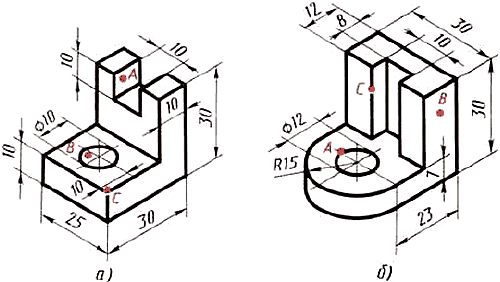 Ст. Викладач                              Л.Шевель(Ф 03.02 – 01) АРКУШ ПОШИРЕННЯ ДОКУМЕНТА  (Ф 03.02  02) АРКУШ ОЗНАЙОМЛЕННЯ З ДОКУМЕНТОМ (Ф 03.02  03) АРКУШ ОБЛІКУ ЗМІН (Ф 03.02  04) АРКУШ РЕЄСТРАЦІЇ РЕВІЗІЙ № Складова комплексу Позначення  електронного файлу Наявність  Наявність  № Складова комплексу Позначення  електронного файлу друкований  вигляд**електронний  вигляд***1 Робоча програма навчальної дисципліни01_ІГ_РП  +2Календарно-тематичний план 05_ІГ_КТП  +3Конспект (матеріали) лекційного курсу06_ІГ_КЛ  +4Методичні рекомендації з виконання РГР07_ІГ_МР_ДЗ  +6 Методичні рекомендації з самостійної роботи студентів з опанування навчального матеріалу 10_ІГ_МР_СРС  +8 Модульна контрольна робота13_ ІГ_МКР_1  +9 Пакет комплексної контрольної роботи 15_ІГ_ККР  +10 Затверджені екзаменаційні білети 16_ІГ_ЕБ + № прим. Куди передано (підрозділ) Дата видачі П.І.Б. отримувача Підпис отримувача Примітки  № пор. Прізвище ім'я по-батькові Підпис ознайомленої особи Дата ознайомлення Примітки № зміни № листа (сторінки) № листа (сторінки) Підпис особи, яка внесла зміну Дата внесення зміни Дата введення зміни № зміни зміненого заміненого нового анульованого Підпис особи, яка внесла зміну Дата внесення зміни Дата введення зміни  № пор. Прізвище ім'я по-батькові Дата ревізії Підпис Висновок щодо адекватності 